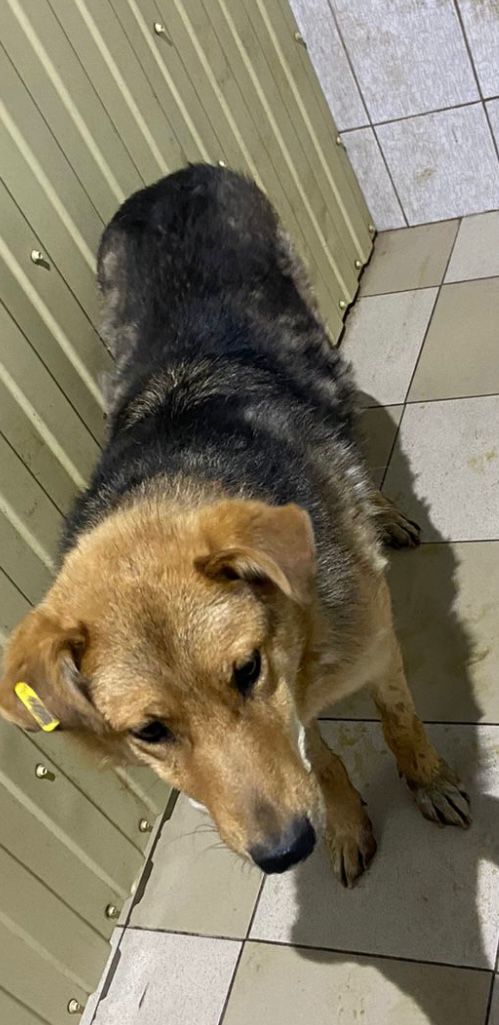 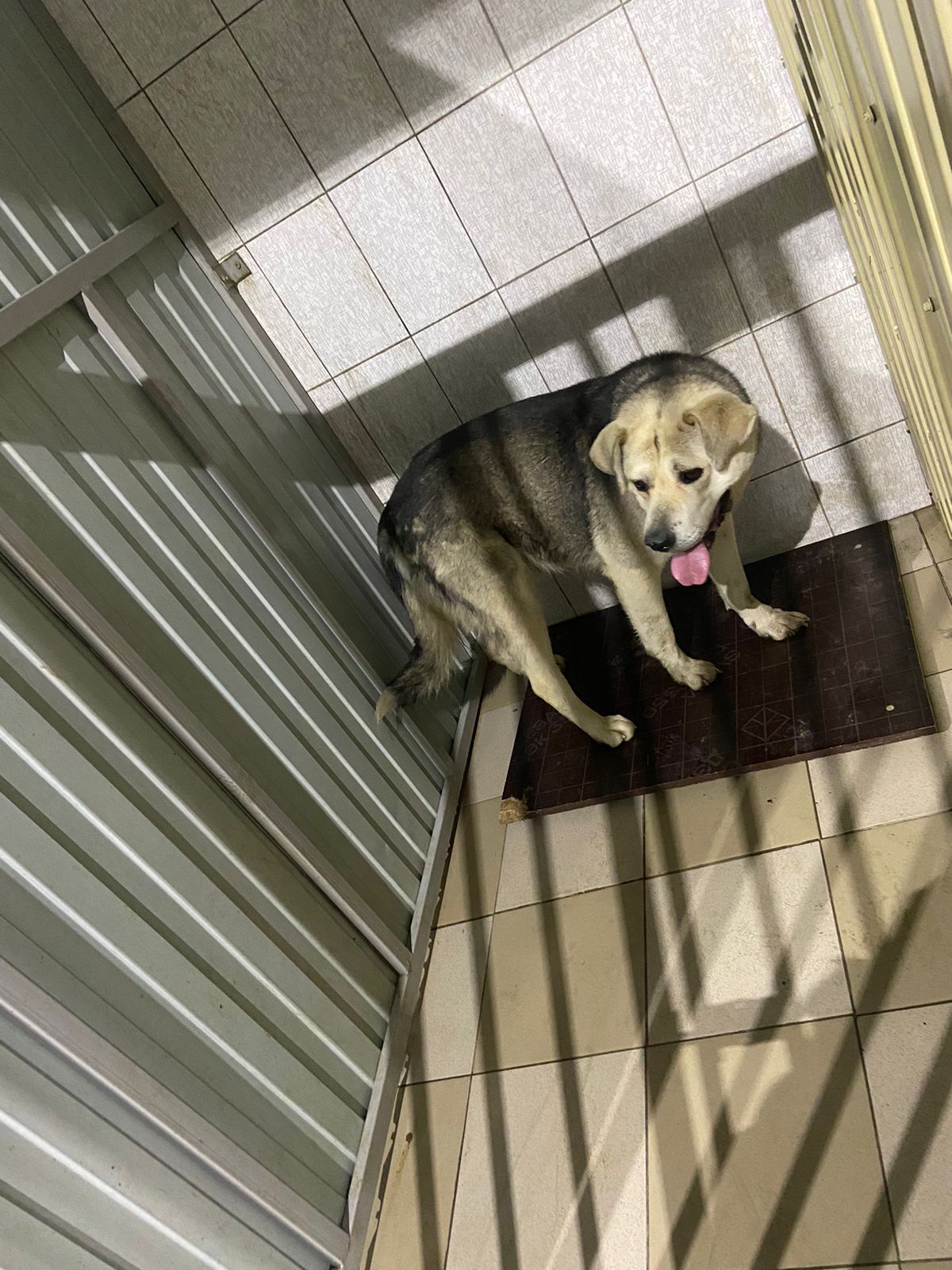 № 488Отловлено: 12.08.2023СО «Погружник»Заявка №973Вид: собакаПорода/пол: беспородная, кобель.Окрас: черно-рыжийВозраст: 4 годаВес: 23 кгРост: 47 см в холкеПриметы: ушная биркаОсобенности поведения: ИН: Вакцинация: Кастрация: Вет. паспорт: нет№ 489Отловлено: 12.08.2023СО «Черемушки»Пановой отловВид: собакаПорода/пол: беспородная, сука.Окрас: черно-белыйВозраст: 2 годаВес: 20 кгРост: 43 см в холкеПриметы: ушная биркаОсобенности поведения: ИН: Вакцинация: Кастрация: Вет. паспорт: нет